TITLE 25	HEALTH SERVICESPART 1	DEPARTMENT OF STATE HEALTH SERVICESCHAPTER 101	TOBACCO§101.1. Purpose.The purpose of these rules is to implement Texas Health and Safety Code, Chapter 161, Subchapter , "Disclosure of Ingredients in Cigarettes and Tobacco Products." §101.2. Definitions.The following words and terms when used in this chapter shall have the following meanings unless the context clearly indicates otherwise. 	(1) Annual report--A tobacco manufacturer's annual report to the department, which provides the ingredient information . 	 Cigar-- . 	 Cigarette--A roll for smoking, made of tobacco or tobacco mixed with another ingredient and wrapped or covered with a material other than tobacco and that is not a cigar. 	 Department--The Texas Department of Health. 	 Ingredient--Any ingredient, substance, chemical or compound other than tobacco, water or reconstituted tobacco sheet made wholly from tobacco, which is present in the product including  flavorants, processing aides, casing sauces, contaminants, combustion modifiers, and packing materials, to the full extent the manufacturer is aware of the presence of any such ingredient. 	 Manufacturer--A person who manufactures or . 	 Risks to public health--The possibility or actuality of adverse health effects associated with tobacco use, including  nicotine addiction and adverse health effects associated with exposure to environmental tobacco smoke. 	 Tobacco product--		. §101.3. General Requirements for Annual Reports by Manufacturers.(a)  December 1,  the manufacturer of any cigarettes or tobacco product  distributed in the State of Texas shall report to the department, in accordance with , the ingredients  of any such cigarette or tobacco product.  The report  be sent to: . (b) Nothing in this section shall prohibit a manufacturer or distributor of cigarettes or tobacco products from selling such products to an in-state merchant for sale or distribution outside the state. §101.4. Ingredient Reporting Requirements.In each annual report, a manufacturer shall provide the following for each brand, sub-brand, and generic unbranded cigarette or tobacco product, including cigars, distributed in the State of Texas. 	(1) A list of all ingredients in the cigarette or tobacco product listed in descending order according to weight, measure, or numerical count, other than tobacco, water, or a reconstituted tobacco sheet made wholly from tobacco. Each ingredient shall be reported by its chemical name and chemical abstract service registry number, if available, on the  ingredient reporting form. 	(2) The name, job title, address, and telephone number of the individual designated by the manufacturer as the department's contact person concerning  and person responsible for the accuracy of the report submitted. §101.7. Security of Report Information.(a) The department  for control of ingredient information  The  shall  designate in writing an individual to assume the responsibilities for control of ingredient information in case of the absence  unavailability of the . ( The  shall  approve a list of  with demonstrated need to have access to the  where the ingredient information contained in reports submitted pursuant to Health and Safety Code, Chapter 161, Subchapter ,  (hereinafter "authorized individuals").  ( . Authorized individuals shall take all precautions necessary to ensure that no unauthorized person overhears or otherwise intentionally or inadvertently receives such information.(e) Storage . (1) Information identified by the manufacturer as confidential ingredient information in  report pursuant to Health and Safety Code, Chapter 161, Subchapter , that is submitted in hard paper copy  shall be secured and maintained in a secure storage . (2)  	(3) The storage  shall be . §101.10. Public Information. (a)  included in  report filed under this chapter is public information and is not confidential unless it is  to be confidential under .  Before releasing any information, the department shall: 	(1) submit the information to the attorney general with a request that  make the determinations called for under , and Government Code §552.110; 	(2) submit the information to the attorney general in accordance with procedures set out in the Government Code, Chapter 552, and the attorney general's  Handbook; 	(3) contemporaneous with each submission under this subsection, notify the person who submitted the information, so  may exercise their rights under Government Code §552.305; and 	(4) following an opinion from the attorney general under this subsection which would allow release of any information, the submitter shall be immediately notified, and the department shall delay release for 30 days to allow: 		(A) the department to make the determination called for in ; and 		(B) the submitter of the information opportunity to obtain judicial review of the attorney general's opinion. TITLE 25	HEALTH SERVICESPART 1	DEPARTMENT OF STATE HEALTH SERVICESCHAPTER 101	TOBACCO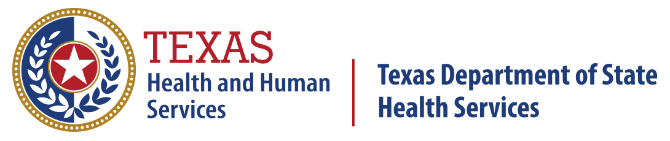 LISTING OF INGREDIENTS IN TOBACCO PRODUCTS REPORTINGPursuant to Texas Health and Safety Code, Chapter 161, Subchapter P, and 25 Texas Administrative Code, Chapter 101, in each annual report, a manufacturer shall provide the following information for each brand, sub-brand, and generic unbranded cigarette or tobacco product, including cigars, distributed in the State of Texas.
          (1) A list of all ingredients in the cigarette or tobacco product listed in descending order according to weight, measure, or numerical count, other than tobacco, water, or a reconstituted tobacco sheet made wholly from tobacco. Each ingredient shall be reported by its chemical name and chemical abstract service registry (C.A.S.) number, if available, on the following ingredient reporting form.
          (2) The name, job title, address, and telephone number of the individual designated by the manufacturer as the department's contact person concerning these regulations and person responsible for the accuracy of the report submitted.SECTION I – SUBMITTER IDENTIFICATIONName ________________________________________________________________________
Company _____________________________________________________________________
Job Title ______________________________________________________________________
Address ______________________________________________________________________
Telephone Number _____________________________________________________________
Email Address _________________________________________________________________SECTION II – INGREDIENT LISTPlease list ingredients in descending order according to weight, measure, or numerical count.
Due December 1 of each year to the Tobacco Prevention and Control Program:Mailing address: Tobacco Prevention and Control Program, Texas Department of State Health Services, PO Box 149347, MC 1965, Austin TX 78714
Physical address: Tobacco Prevention and Control Program, Texas Department of State Health Services, 1100 West 49th Street, MC 1965, Austin TX 78756
Email: Tobacco.free@dshs.texas.govChemical NameC.A.S. Number